INTERIM AGENDA FOR THE ANNUAL PARISH MEETING OF ST DAY PARISH COUNCILI hereby give you notice that St Day Annual Parish Council meeting will be held on Monday 15th May 2023 at the Enterprise Centre, Vogue, St Day commencing promptly at 6.30pm. All members of the Council are hereby summoned to attend, to consider and resolve upon the business to be transacted at the meeting as set out below. Members of the public can speak in the Public Clinic, starting at 7.00pm (item 15 on the agenda).1.       	Chair’s welcome and apologies 2.       	Declarations of Personal and Prejudicial Interests relating to items on the agenda 3.	Election of Parish Council Chairperson for the year 2023/244.	Election of Parish Council Vice Chairperson for the year 2023/24Election of representative to the Mining Villages Regeneration Group and Community Network Panel for the year 2023/24Election of representative to the Community Network Panel (CPIR) for the year 2023/24Election of representative to the Police Liaison Group for 2023/24Election of representative to the United Downs Geothermal Liaison Group for 2023/24Election of Public Transport representative for the year 2023/24Election of Public Footpath representative for the year 2023/24Election of Minor Works representative for the year 2023/24Election of Climate Change representative (and CPIR Climate group) for the year 2023/24Appointment of Tree Warden 2023/24Register of Members’ Interests updatesPublic Participation (to be limited to 15 minutes) - 7pmConfirmation of the Minutes of the meeting held on Monday 17h April, 2023Cornwall Councillor’s ReportPlanning - To receive and comment on recent planning applications:Application PA23/03098 - Proposed single-storey rear extension to existing dwelling with roof terrace over at 2 Scorrier Street, St Day18.2 	To receive and comment on planning applications received too late to be included on Interim Agenda 19.         Matters arising  20. 	Correspondence / communications received21. 	Policies review / Insurance and Risk Management review22.   	To approve and sign the Annual Return, 2022/23, section 1 for Audit 23.	To approve and sign the Annual Return, 2022/23, section 2 for Audit24.	 	Accounts / banking25.		Traffic and roads26. 		Report on any external meetings attended27.	Upcoming Meetings28.        Planning enforcement (in Camera)29.  		Date of the next meeting - Monday 12th June                                             Current year projects/events Town regeneration  Footpaths Play areas and gardens Burial Ground and churchyard  Neighbourhood development plan   Climate Update Bins and dog fouling  Minor Works   Speed Watch Surgery Facilities   Any matters arising, between printing of agenda and meeting date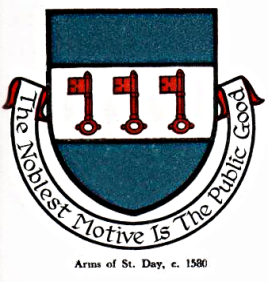 